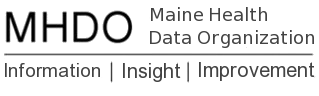 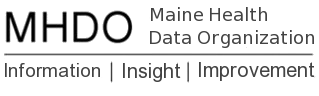 Data Delivery Model Workplan Internal Working Document-July 2018IntroductionThis document outlines the framework being used to further define the MHDO Data Delivery Model, as well as a working timeline for implementation. MHDO Data Warehouse CapabilitiesThe diagram below depicts the full vision for the MHDO Data Warehouse and the status of each item as of July 2018. Most of the items in this diagram cover both All-Payer Claims Data (APCD) and Hospital Encounter Data, however there are some data source-specific items such as claim versioning for APCD.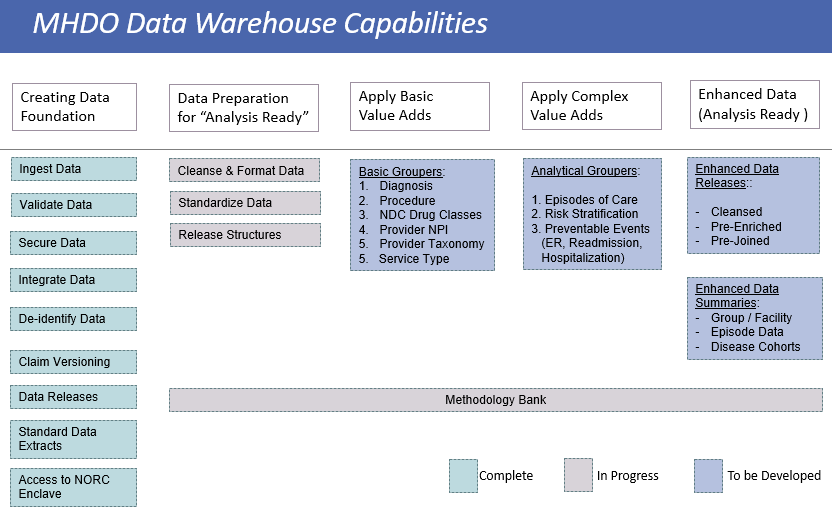 Analysis Ready DatasetsThe envisioned “analysis ready” datasets are data structures similar to the current releasable data structures, only that they would be further scrutinized and enhanced in order to streamline subsequent standard reporting. The following information provides an overview of the main objectives to be reached as part of the data preparation process.Data Cleansing: amending or editing codes in the database that are incorrect, incomplete, improperly formatted, or duplicated. Examples:“Codes” Data FieldsDiagnose Codes DX1-DX4X (ICD9-10) Procedure (CPT/HCPCS/ICD-CM) and ModifiersDrug Codes (NDC)Revenue CodesHealth Care Provider Taxonomy Codes (CMS/NUCC)Industry Classification codes (SIC)“Dates” Data FieldsService Dates (Claim & Claim Line level)Admission and Discharge DatesPrescription and Fill/Refill DatesData Standardization: harmonize data from different sources into standard formatting for Provider, Facility and Member geo data fields.Standardize Addresses USPS formatCities Standardization (Multiple Spellings)State Standardization (Multiple Spellings)Zip Codes Formatting and CorrectionRelease Structures: create new release views that make the summary / header information more accessible, and are separated from the detailed, service level data. Example: Claim Header views separated from Claim Line views.Basic GroupersDiagnosis Grouper into Conditions and DiseasesClinical Classification Software (CCS AHRQ)Major Disease Categories (MDC)Procedure Grouper into Procedure Categories and Subcategories:BETOS from CMSClinical Classification Software (CCS AHRQ)NDC Grouper into Drug Classes:FDA/NDCTherapeutical Class Grouper (AHFS)Provider Code Grouper into Type, Specialties, TaxonomiesNPI databaseCMS/NUCC taxonomy classificationPayer Type / Line of Business (Commercial, Medicaid, Medicare Fee-For-Service, Medicare Advantage, Other; at the month level or annualized, based on eligibility and claim records)Service Type Grouper (IP/OP/PROF categories)Ancillary Enrichment (Zip-County-HSR-CBSB, Industry Codes SIC, etc.)Inpatient Reimbursement (MS DRG / APR DRG – MDC)Note: The software above are mostly open source or very cost-effective options, industry standard lookups used by most researchers and private organizations to enrich the claims data; implementing this in MHDO data warehouse is an efficient and effective option, assuming the data cleaning phase is completed.Analytic GroupersEpisode of Care ECR, ETG, MEGPatient Risk ScoresJHU HCC, ACG, DXCGPopulation Risk Stratification 3M™ CRG, JHU ACGPreventable and Population Health Grouping3M™ PPE, potential preventable events combining:3M™ PPR (Preventable readmissions), 3M™ PPC (Preventable complications), 3M™ PPS (Potentially preventable hospitalizations, Potentially preventable ED visits, Hospital-acquired conditions HACs)Note:  Most of the software packages for the analytic data groupers are proprietary and may incur significant cost and licensing considerations; implementation should be prioritized based on stakeholder and sustainability objectives.Enhanced Data ReleasesExamples:Data Sets that are Cleansed and Pre-Joined Summary Data SetsMethodology Bank MHDO will build and maintain a repository of information on measure construction and analytical methods used for past and current MHDO reporting.Access to Data and Information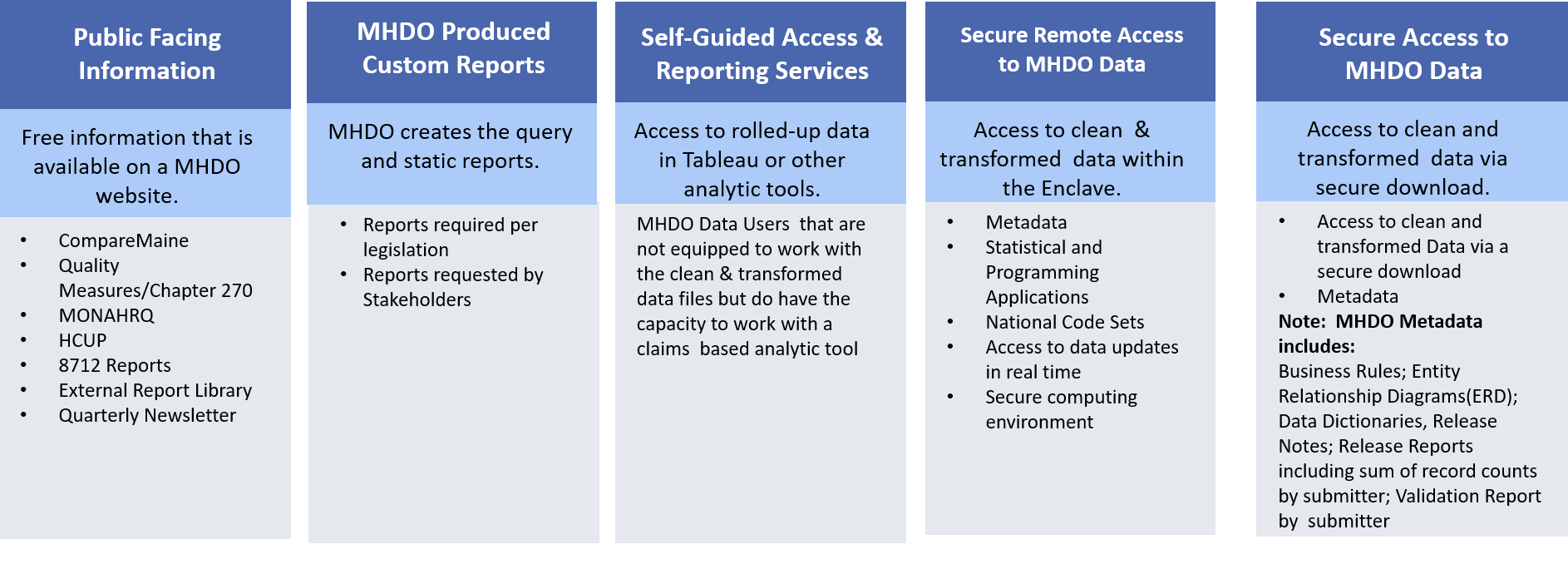 Public ReportsMHDO will create a set of public reports to answer common questions and demonstrate the potential uses of the MHDO APCD and hospital data.TimelineTask NameDurationStartFinishData Delivery Model267 daysThu 6/21/18Fri 6/28/19   Analysis Ready Datasets243 daysWed 7/25/18Fri 6/28/19      Discuss proposal for data cleansing and standardization with SDUG1 dayWed 7/25/18Wed 7/25/18      Finalize proposal for data cleansing and standardization17 daysThu 7/26/18Fri 8/17/18      Implement proposal with release of Q2 2018 hospital inpatient data5 daysMon 11/26/18Fri 11/30/18      Implement proposal with release of Q3 2018 APCD data5 daysMon 1/14/19Fri 1/18/19      Implement proposal with release of hospital outpatient data5 daysMon 6/24/19Fri 6/28/19   Basic Groupers243 daysWed 7/25/18Fri 6/28/19      Discuss proposal for basic groupers with SDUG1 dayWed 7/25/18Wed 7/25/18      Finalize proposal for basic groupers17 daysThu 7/26/18Fri 8/17/18      Acquire, setup and test basic groupers30 daysMon 8/20/18Fri 9/28/18      Implement proposal with release of Q2 2018 hospital inpatient data5 daysMon 11/26/18Fri 11/30/18      Implement proposal with release of Q3 2018 APCD data5 daysMon 1/14/19Fri 1/18/19      Implement proposal with release of hospital outpatient data5 daysMon 6/24/19Fri 6/28/19   Analytic Groupers131 daysMon 7/2/18Mon 12/31/18      Draft working outline of RFP5 daysMon 7/2/18Fri 7/6/18      Develop and finalize survey content45 daysMon 7/2/18Fri 8/31/18      Develop survey in Survey Monkey4 daysTue 9/4/18Fri 9/7/18      Deploy survey to stakeholders and collect responses (CompareMaine facilities, payers and other interested parties)15 daysMon 9/10/18Fri 9/28/18      Develop and finalize RFP content23 daysMon 10/1/18Wed 10/31/18      Send RFP to Purchasing1 dayThu 11/1/18Thu 11/1/18      Release RFP1 dayMon 12/31/18Mon 12/31/18   Enhanced Data Releases1 dayMon 6/25/18Mon 6/25/18      TBD   Enhance Data Summaries1 dayMon 6/25/18Mon 6/25/18      TBD   Public Facing Information/Reports127 daysThu 6/21/18Fri 12/14/18      Conduct environmental scan of other states; send draft to Karynlee12 daysThu 6/21/18Fri 7/6/18      Conduct stakeholder survey on measures and reports of interestTBD      Develop recommendations for measures/metrics to report; send draft to KarynleeTBD      Discuss recommendations for measures/metrics to report with SDUGTBD       Finalize priorities for measures/metrics to reportTBD       Develop analysis ready datasets, acquire and integrate basic groupersSee aboveSee above      Develop  prototypes for public reportsTBD       Discuss draft reports with KarynleeTBD       Finalize and publish first iteration of public reportsTBD       Collect external feedback on the first iteration of public reports TBD      Develop second iteration of public reportsTBD       Discuss draft reports with KarynleeTBD       Finalize and publish second iteration of public reportsTBD 